   台北市不動產仲介經紀商業同業公會 函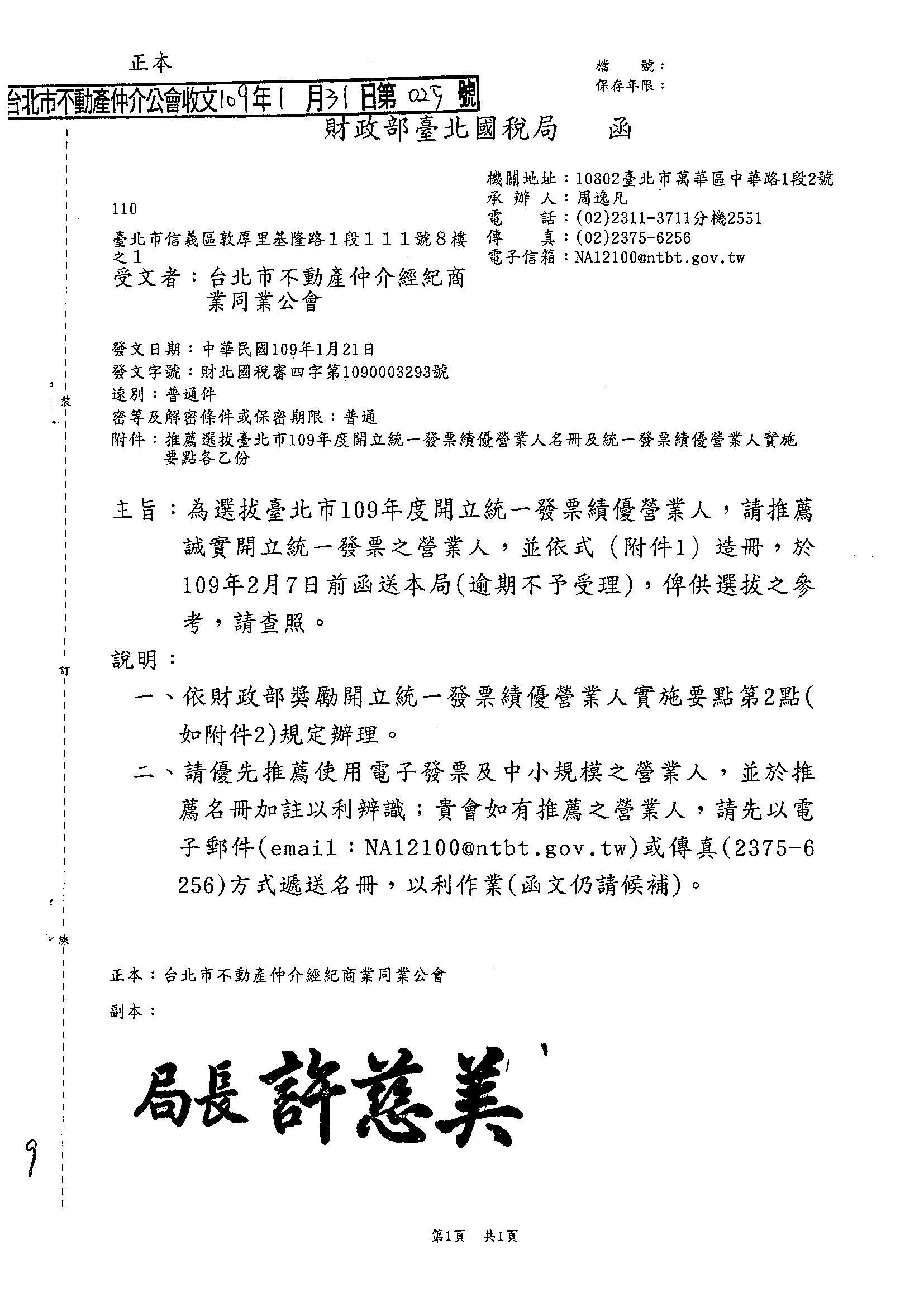 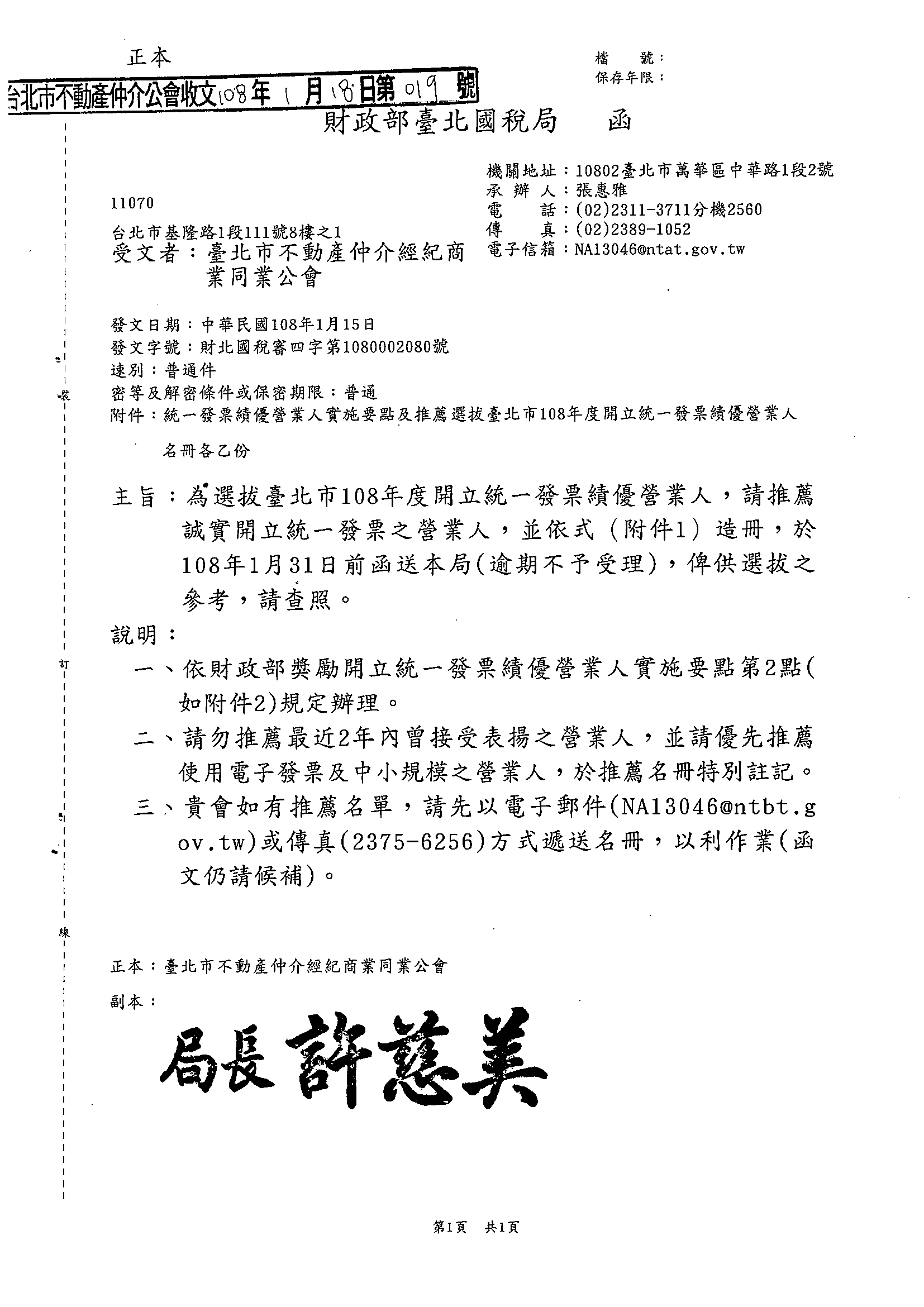 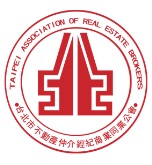                                                 公會地址：110台北市信義區基隆路1段111號8F-1                                                公會網址：http://www.taipeihouse.org.tw/                                                電子郵址：taipei.house@msa.hinet.net                                                聯絡電話：2766-0022傳真：2760-2255         受文者：各會員公司 發文日期：中華民國109年7月13日發文字號：北市房仲雄字第109091號速別：普通件密等及解密條件或保密期限：附件： 主旨：請踴躍報名陳彥博先生主講「超越你的不可能」講座!說明：教育訓練委員會蘇金城主委透過各管道及人脈關係籌辦了本次講座，特別邀請極地超級馬拉松運動員-臺灣之光-陳彥博先生主講「超越你的不可能」講座。他用親身經歷分享自己在努力追逐夢想路途上，發現自己罹患咽喉癌，他如何面對身體上的折磨？心理上的惶恐？他用堅韌的意志力驅策自己繼續跑下去，一次次完成充滿嚴苛環境的賽事。每一個人都是自己最大的敵人，如何去面對自己內心的恐懼？陳彥博想告訴所有人「不放棄，就是一種成功！」本次講座內容豐富精彩可期，相信對您的工作與人生將有極大助益，切勿錯失良機，請 貴公司鼓勵所屬員工踴躍報名!（名額有限）。參加對象：會員公司所屬員工。(完全免費，本次僅限455名，採先報名先登記方式，額滿為止，敬請踴躍報名!)協辦單位：北京清華大學台灣校友總會/臺北市不動產聯盟協會時間：109年8月18日（週二）下午14：00報到(14:30～15:30) 五、地點：公務人力發展中心福華國際文教會館2樓卓越堂(大安區新生南路三段30號) (捷運台電大樓站2號出口，出站左轉沿辛亥路步行約10~15分鐘至辛亥路新生南路口左轉)六、報名方式：報名表請傳真至2760-2255或e：taipei-house01@umail.hinet.net後，並請來電公會2766-0022林小姐確認。※請儘速繳納109年度常年會費，以利換發有效之「會員證書」及「識別標誌」，已繳費之會員公司請勿理會此訊息。※為展現業界菁英響應愛心慈善活動，講座當天敬請攜帶統一發票，憑發票入場(事後由公會將發票捐贈給慈善團體)※因本次講座全程禁止錄音錄影，也無提供紙本講義，學員可自行攜帶筆記本做筆記。 正本：各會員公司副本：109/8/18陳彥博先生主講「超越你的不可能」講座報名表 (傳真：2760-2255後，並請來電公會2766-0022林小姐確認。謝謝！)為避免資源浪費，煩請報名後務必出席。先報名先登記，額滿為止。感謝您！公司名稱：公司名稱：聯絡人：聯絡電話： 姓名：（共    位）姓名：（共    位）